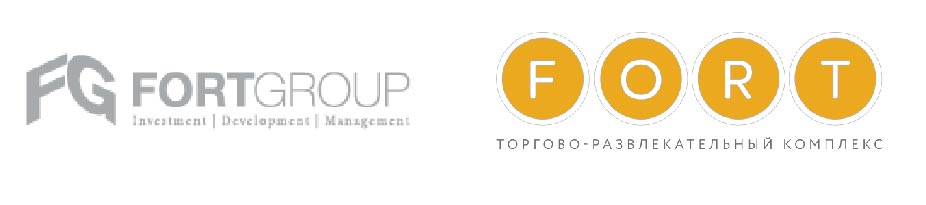 Заявление о работе во внеурочное времяДата____________		                        В Администрацию ТРКПрошу разрешить проведение работ в арендуемом Помещении в период с «___» ________ 20___ года по «____» _______ 20___ года , с ___часов ___ минут до ___ часов ___ минут.Место проведения работ: ____________________________________________________________Наименование работ1.__________________________________________________________________________________2.__________________________________________________________________________________Указать наличие огнеопасных и требующих дополнительной организации работ с использованием ГВС, ХВЦ, канализации.________________________________________________________________________________________________________________________________________________________________________Список лиц, проводящих работыЮр. лицо, ИП  (Организация) __________________________________________________________________Ответственное лицо за проведение работ: ФИО______________________________________________Паспорт серии_______________ № ___________________ моб. тел. _________________________________Ответственное лицо на месте проведения работ: ФИО ___________________________________________Паспорт серии_______________ № ___________________ моб. тел. _________________________________ФИО, паспортные данные, телефон (с приложением сопроводительного письма ).        1.___________________________________________________________________________________        2.___________________________________________________________________________________        3.___________________________________________________________________________________        4.___________________________________________________________________________________        5.___________________________________________________________________________________ Список используемого оборудования:       1.___________________________________________________________________________________       2.___________________________________________________________________________________       3.___________________________________________________________________________________        Представитель Арендатора 					_________________/_____________/Согласовано:_____________________ (Главный инженер)Согласовано:________________________(Администратор ТРК)В целях исполнения Федерального Закона от 25.07.2002г. №115-ФЗ «О Правовом положении иностранных граждан в Российской Федерации», а также Трудового Кодекса Российской Федерации, для осуществления допуска сотрудников на территорию ТРК FORT Отрадное, к данному заявлению необходимо предоставить письмо на фирменном бланке организации с указанием ФИО полностью; серия, номер, кем и когда выдан паспорт; разрешение на работу с вложением копий указанных документов.Сотрудники, не указанные в письме, к работам на территории ТРК FORT Отрадное допущены не будут.